NEW MEMBER WELCOME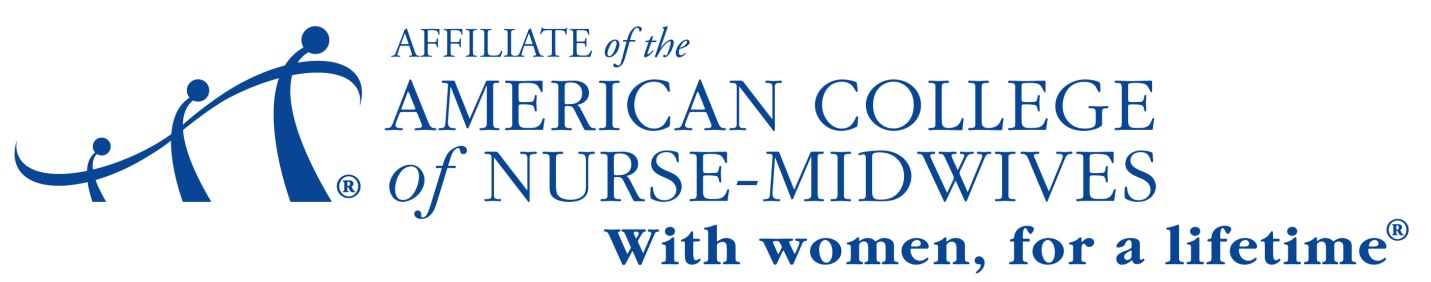 Dear  ,It is with great excitement that I welcome you to the XXX affiliate as a new member!  You have taken an important step in support of your career and the profession of midwifery.  We are an active affiliate of approximately XXX members.  Our goals for the upcoming year are1.2.3.While we take the work of the affiliate very seriously, there is also a sense of community and comradery that has developed within the affiliate.  Our next meeting will be held on XXXX.  I hope you can attend to see first-hand the work of the affiliate and meet other local midwives.  Being a midwife can be difficult and we are happy to provide support for our members.LIST ALL UPCOMING EVENTSThere are many ways for you to participate in the affiliate, to get the most value out of your membership.  We have the following committees that are always looking for members to help.  LIST COMMITTEES WITH A BLURB ABOUT EACH AND WHOM TO CONTACTThe best way to get value from your ACNM and the affiliate is to participate! I hope to see you at XXX Affiliate events for years to come.If you have any questions about ACNM or the affiliate, please feel free to contact me at XXXXXXSincerely,			